ДОЛЖНОСТНАЯ ИНСТРУКЦИЯучителя структурного подразделения школы-интерната - ресурсного центра дистанционного образования (РЦДО).1. Общие положения1.1. Учитель РЦДО назначается и освобождается от должности приказом директора школы-интерната.1.2.  На должность учителя РЦДО принимаются лица с высшим профессиональным или средним специальным образованием без предъявления требований к стажу работы.1.3. Учитель РЦДО подчиняется директору школы-интерната, заместителю директора по информатизации образовательного процесса (руководителю РЦДО), в своей работе руководствуется Конституцией Российской Федерации, Конвенцией о правах ребенка, Федеральным законом от 29.12.2012 N 273-ФЗ «Об образовании в Российской Федерации», положением об РЦДО, иными нормативными правовыми актами, а также уставом и локальными актами школы-интерната, трудовым договором.1.4. Учитель РЦДО подчиняется непосредственно заместителю директора по информатизации образовательного процесса (руководителю РЦДО).2.  ФункцииОсновными направлениями деятельности учителя являются:2.1. Обучение детей с ограниченными возможностями здоровья с учетом  специфики преподаваемого предмета и дистанционной формы обучения по дополнительной учебной программе.2.2. Содействие социализации, формированию общей культуры, осознанному выбору и последующему усвоению учеником профессиональных образовательных программ.Должностные обязанности   Проведение дистанционных занятий согласно планированию и учебному плану РЦДО, на основе интеграции педагогических и информационных технологий. Применение Интернет в качестве основного инструмента в учебном процессе. Реализация дополнительных образовательных программ в соответствии с учебным планом.Использование разнообразных приёмов, методов и средств обучения по согласованию с администрацией РЦДО.Осуществление индивидуальной работы по обучению учащихся, направленной на адаптацию учащихся в образовательную и социальную среду.Своевременное оповещение администрации РЦДО о проблемных   ситуациях (нарушении дисциплины, снижение активности, нежелании авторизоваться,   использовании  Интернета  в  не учебных  целях, технических неполадках и т.п.).Ведение   в   установленном   порядке   документации образовательного процесса  согласно требованиям администрации РЦДО.   Своевременное представление руководству РЦДО отчетных данных по требуемой форме в установленные сроки.Систематическое повышение своей профессиональной квалификации.Участие в деятельности методических объединений и других формах методической работы, принятых в РЦДО.                                                4. Права Учитель имеет право:Знакомиться с документами руководства учреждения, непосредственно касающимися его деятельности и содержащими оценку его работы.Вносить на рассмотрение руководства предложения по совершенствованию работы, связанной с обязанностями, предусмотренными настоящей инструкцией.В пределах своей компетенции сообщать непосредственному руководителю обо всех выявленных в процессе деятельности недостатках и вносить предложения по их устранению.Получать от структурных подразделений и специалистов информацию и документы, необходимые для выполнения его должностных обязанностей.Требовать от руководства учреждения оказания содействия в исполнении своих должностных обязанностей и прав.ОтветственностьВ установленном законодательством Российской Федерации порядке учитель несет ответственность:За неисполнение или ненадлежащее исполнение без уважительных причин Устава и Правил внутреннего трудового распорядка РЦДО, распоряжений   и   приказов   администрации РЦДО, должностных обязанностей, установленных настоящей Инструкцией - в пределах, определенных действующим трудовым законодательством РФ.За причинение материального ущерба работодателю - в пределах, определенных действующим трудовым и гражданским законодательством РФ.За правонарушения, совершенные в процессе осуществления своей деятельности, - в пределах, определенных действующим административным, уголовным, гражданским законодательством РФ.С должностной инструкцией ознакомлен(а), второй экземпляр на руки получил(а):_______________________________________ «____»________________20__г._______________________________________ «____»________________20__г._______________________________________ «____»________________20__г._______________________________________ «____»________________20__г._______________________________________ «____»________________20__г.«СОГЛАСОВАНО»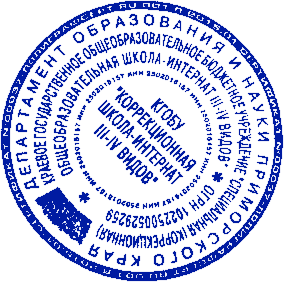 Председатель профсоюзного
комитета КГОБУ «Коррекционная
школа-интернат III – IV видов»________________О.Г. Агафонова«____»________________20____ г.«УТВЕРЖДАЮ» Директор КГОБУ «Коррекционная школа-интернат 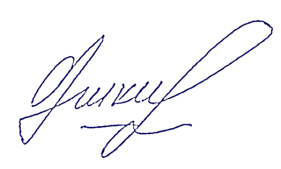  III – IV видов» ____________________ Л.В. УшканьПриказ от « ___»_________20___г.  №____     